产品规格书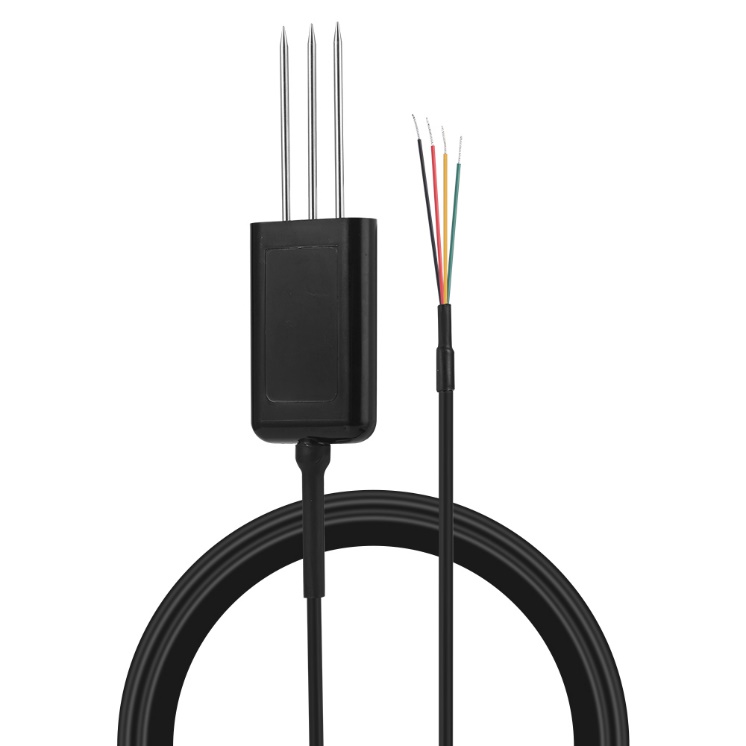 修改记录表：一、简介土壤温度水分盐分传感器S-THEC-R-A-L2000,采用高精度数字传感芯片结合嵌入式处理与计算，采集测量土壤的温度、水分、电导率（EC），具有灵敏度高、测量精准、性能稳定、功耗低、耐候性好、易于使用等特点，可广泛应用于农业、林业、园艺种植等行业。本产品出厂前均进行了温度系数校准及土壤水分精度和电导率精度标定，保证客户使用时可直接进行数据采集。本产品是基于RS-485串行总线的标准通信，抗干扰能力强。1.功能特点测量范围宽、线性度好、适用性广；内置存储器，无需维护和现场校准；支持节能省电模式，满足低功耗应用场景的要求；采用自主研发的射频谐振电路，信号稳定，穿透力强；针对不同土壤的嵌入式水分、电导率模型与补偿计算，精度高；完全密封，耐酸碱腐蚀，可埋入土壤或直接投入水中进行长期动态检测，满足IP68要求。2.主要技术指标二、接口说明将传感器按图1接线示意图中的说明接线，然后将传感器探头针脚插入待测量的土壤中，接通电源，即可获取测量点土壤温度、土壤水分和土壤盐分值。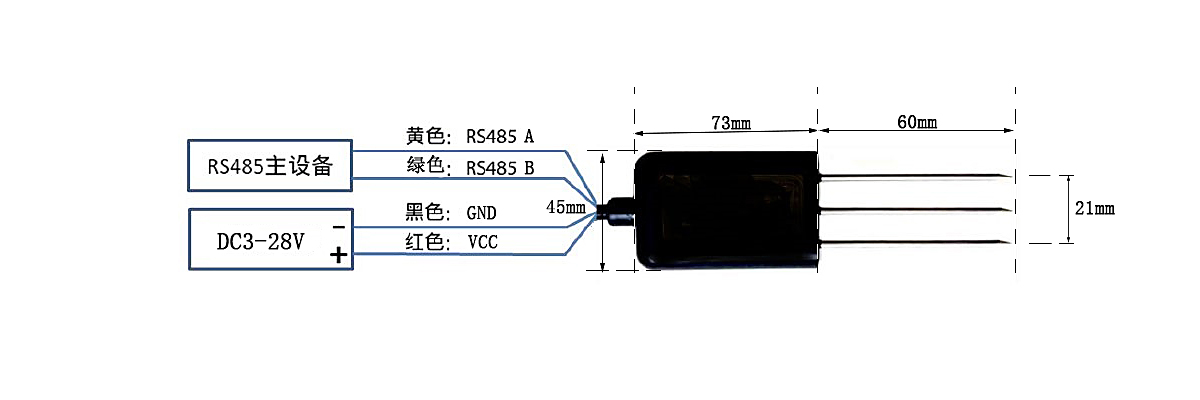 图1 传感器接线示意图(尺寸公差：±1.0mm)三、通信协议1.通讯基本参数2.数据帧格式定义采用Modbus-RTU通讯规约，格式如下：地址码=1字节功能码=1字节数据区=N字节错误校验=16位CRC码（低字节在前）地址码：地址码为传感器的地址，在通讯网络中是唯一的（出厂默认为0x01）。功能码：主机所发指令功能指示，功能码0x03读取寄存器数据，功能码0x06写单个寄存器。数据区：数据区是具体通讯数据，注意16bits数据高字节在前。CRC码：二字节校验码，低字节在前，高字节在后。主机问询帧结构从机应答帧结构3.寄存器数据4.通讯协议示例及解释4.1.读取传感器地址0x01的土壤温度、土壤水分和土壤盐分值问询帧例：01 03 00 0B 00 03 74 09向1号节点查询4字（8 Byte）数据，数据起始地址为0x000B应答帧（例如读到温度为-10.1℃，土壤水分为15.5%，土壤盐分值为1mS/cm）注：温度：当温度低于0℃时以补码形式上传0xFF9B(十六进制) = -101 => 温度 = -10.1℃土壤水分：无符号数0x009B(十六进制) = 155 => 土壤水分 = 15.5%土壤盐分值：无符号数0x0064(十六进制) = 100 => 土壤盐分值 = 1mS/cm4.2.修改传感器地址例：将地址01修改为地址02注：修改地址时总线上只能接一台传感器，起始地址一直为0x00 0x02设置帧应答帧四、注意事项切勿带电接线，接线完毕检查无误后方可通电；请检查包装是否完好，并核对产品型号是否与选型一致；待测试的土壤中尽量不要含有金属物，否则容易造成测试数据偏差；使用时不要随意改动产品出厂时已焊接好的元器件或导线，若有更改需求，请与厂商联系；传感器属于精密器件，用户在使用时请不要自行拆卸、用尖锐物品或腐蚀性液体接触本产品表面，以免损坏产品。产品名称土壤温度水分盐分传感器产品型号S-THEC-R-A-L2000版本V1.4制定人GW.H审核人CY版本更改内容更改人更改日期V1.0新建GW.H2021-08-20V1.1修改简介描述GW.H2023-06-13V1.2修改了序号上的错误GW.H2023-07-24V1.3更新了电压范围、接线图GW.H2023-11-20V1.4更新了产品防水等级GW.H2023-12-14土壤温度测量典型精度：0.5℃高精度范围：0-50℃分辨率：0.1℃量程：-40℃-85℃土壤水分含量测量典型精度：3%分辨率：0.1%量程：0-100%电导率盐分测量典型精度：3%分辨率：0.01 mS/cm量程：0-20 mS/cm工作温度范围-40℃-85℃采集时间< 0.2秒功耗平均电流:10.5mA@12V峰值电流:＜100mA@12V供电电压DC 3-28V接口RS485(MODBUS协议)线材长度默认2米（可定制）产品尺寸73*45*15mm(外壳)，60mm（钢针长度）数据位8位奇偶校验位无停止位1位校验码16位CRC检验码波特率9600bps地址码功能码寄存器起始地址寄存器长度校验码低位校验码高位1字节1字节2字节2字节1字节1字节地址码功能码有效字节数数据区校验码低位校验码高位1字节1字节1字节……1字节1字节寄存器起始地址数据长度单位是2Bytes内容说明操作0000H-0001H2预留0002H1485节点地址无符号整数，1-252读写0003H-0009H7预留000AH1振荡计数值无符号整数,0-65535只读000BH1土壤温度有符号数（扩大10倍） 只读000CH1土壤水分无符号数百分比（扩大10倍）只读000DH1土壤盐分值无符号数，分辨率0.01mS/cm只读地址码功能码起始地址数据长度单位是2Byte校验码低位校验码高位0x010x030x00 0x0B0x00 0x030x740x09地址码功能码有效字节数温度值土壤水分土壤盐分值校验码低位校验码高位0x010x030x060xFF 0x9B0x00 0x9B0x00 0x640x200xA2地址码功能码起始地址传感器新地址校验码低位校验码高位0xFE0x060x00 0x020x00 0x020xBD0xC4地址码功能码起始地址传感器新地址校验码低位校验码高位0xFE0x060x00 0x020x00 0x020xBD0xC4